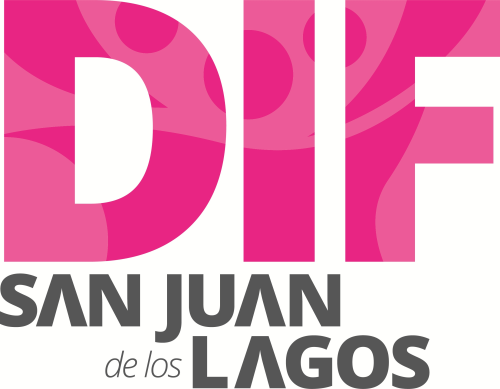 ANEXO 11.- DATOS GENERALESANEXO 22.- OPERACIÓN DE LA PROPUESTARecursos empleados para la realización del Programa/Proyecto/Servicio/Campaña (PPSC)DIRECCIÓN GENERAL DE POLÍTICAS PÚBLICASCARATULA PARA LA ELABORACIÓN DE PROYECTOS.A)Nombre del programa/proyecto/servicio/campañaA)Nombre del programa/proyecto/servicio/campañaA)Nombre del programa/proyecto/servicio/campañaA)Nombre del programa/proyecto/servicio/campañaAtención a Población en Condiciones de EmergenciaAtención a Población en Condiciones de EmergenciaAtención a Población en Condiciones de EmergenciaAtención a Población en Condiciones de EmergenciaAtención a Población en Condiciones de EmergenciaAtención a Población en Condiciones de EmergenciaEjeEjeB) Dirección o Área ResponsableB) Dirección o Área ResponsableB) Dirección o Área ResponsableB) Dirección o Área ResponsableA.P.C.E.A.P.C.E.A.P.C.E.A.P.C.E.A.P.C.E.A.P.C.E.EstrategiaEstrategiaC)  Problemática que atiende la propuestaC)  Problemática que atiende la propuestaC)  Problemática que atiende la propuestaC)  Problemática que atiende la propuestaSe interviene en la prevención y  atención de riesgos ante fenómenos naturales, promoviendo la seguridad personal de los habitantes del Municipio de San Juan de los Lagos. Además de ofrecer servicios de asistencia social de acuerdo a la previa valoración de trabajo social.Se interviene en la prevención y  atención de riesgos ante fenómenos naturales, promoviendo la seguridad personal de los habitantes del Municipio de San Juan de los Lagos. Además de ofrecer servicios de asistencia social de acuerdo a la previa valoración de trabajo social.Se interviene en la prevención y  atención de riesgos ante fenómenos naturales, promoviendo la seguridad personal de los habitantes del Municipio de San Juan de los Lagos. Además de ofrecer servicios de asistencia social de acuerdo a la previa valoración de trabajo social.Se interviene en la prevención y  atención de riesgos ante fenómenos naturales, promoviendo la seguridad personal de los habitantes del Municipio de San Juan de los Lagos. Además de ofrecer servicios de asistencia social de acuerdo a la previa valoración de trabajo social.Se interviene en la prevención y  atención de riesgos ante fenómenos naturales, promoviendo la seguridad personal de los habitantes del Municipio de San Juan de los Lagos. Además de ofrecer servicios de asistencia social de acuerdo a la previa valoración de trabajo social.Se interviene en la prevención y  atención de riesgos ante fenómenos naturales, promoviendo la seguridad personal de los habitantes del Municipio de San Juan de los Lagos. Además de ofrecer servicios de asistencia social de acuerdo a la previa valoración de trabajo social.Línea de AcciónLínea de AcciónC)  Problemática que atiende la propuestaC)  Problemática que atiende la propuestaC)  Problemática que atiende la propuestaC)  Problemática que atiende la propuestaSe interviene en la prevención y  atención de riesgos ante fenómenos naturales, promoviendo la seguridad personal de los habitantes del Municipio de San Juan de los Lagos. Además de ofrecer servicios de asistencia social de acuerdo a la previa valoración de trabajo social.Se interviene en la prevención y  atención de riesgos ante fenómenos naturales, promoviendo la seguridad personal de los habitantes del Municipio de San Juan de los Lagos. Además de ofrecer servicios de asistencia social de acuerdo a la previa valoración de trabajo social.Se interviene en la prevención y  atención de riesgos ante fenómenos naturales, promoviendo la seguridad personal de los habitantes del Municipio de San Juan de los Lagos. Además de ofrecer servicios de asistencia social de acuerdo a la previa valoración de trabajo social.Se interviene en la prevención y  atención de riesgos ante fenómenos naturales, promoviendo la seguridad personal de los habitantes del Municipio de San Juan de los Lagos. Además de ofrecer servicios de asistencia social de acuerdo a la previa valoración de trabajo social.Se interviene en la prevención y  atención de riesgos ante fenómenos naturales, promoviendo la seguridad personal de los habitantes del Municipio de San Juan de los Lagos. Además de ofrecer servicios de asistencia social de acuerdo a la previa valoración de trabajo social.Se interviene en la prevención y  atención de riesgos ante fenómenos naturales, promoviendo la seguridad personal de los habitantes del Municipio de San Juan de los Lagos. Además de ofrecer servicios de asistencia social de acuerdo a la previa valoración de trabajo social.No. de PP EspecialNo. de PP EspecialD) Ubicación Geográfica / Cobertura  de ColoniasD) Ubicación Geográfica / Cobertura  de ColoniasD) Ubicación Geográfica / Cobertura  de ColoniasD) Ubicación Geográfica / Cobertura  de ColoniasMunicipio de San Juan de Los Lagos  y en las colonias donde se presenta un alto índice de riesgo por contingencias ya sea debido al temporal de lluvias o al temporal de invierno, de acuerdo al atlas de riesgo que maneja Protección Civil Municipal. Municipio de San Juan de Los Lagos  y en las colonias donde se presenta un alto índice de riesgo por contingencias ya sea debido al temporal de lluvias o al temporal de invierno, de acuerdo al atlas de riesgo que maneja Protección Civil Municipal. Municipio de San Juan de Los Lagos  y en las colonias donde se presenta un alto índice de riesgo por contingencias ya sea debido al temporal de lluvias o al temporal de invierno, de acuerdo al atlas de riesgo que maneja Protección Civil Municipal. Municipio de San Juan de Los Lagos  y en las colonias donde se presenta un alto índice de riesgo por contingencias ya sea debido al temporal de lluvias o al temporal de invierno, de acuerdo al atlas de riesgo que maneja Protección Civil Municipal. Municipio de San Juan de Los Lagos  y en las colonias donde se presenta un alto índice de riesgo por contingencias ya sea debido al temporal de lluvias o al temporal de invierno, de acuerdo al atlas de riesgo que maneja Protección Civil Municipal. Municipio de San Juan de Los Lagos  y en las colonias donde se presenta un alto índice de riesgo por contingencias ya sea debido al temporal de lluvias o al temporal de invierno, de acuerdo al atlas de riesgo que maneja Protección Civil Municipal. Vinc al PNDVinc al PNDE) Nombre del Enlace o ResponsableE) Nombre del Enlace o ResponsableE) Nombre del Enlace o ResponsableE) Nombre del Enlace o ResponsableLic. Evarista Picazo Vazquez Lic. Evarista Picazo Vazquez Lic. Evarista Picazo Vazquez Lic. Evarista Picazo Vazquez Lic. Evarista Picazo Vazquez Lic. Evarista Picazo Vazquez Vinc al PEDVinc al PEDF) Objetivo específicoF) Objetivo específicoF) Objetivo específicoF) Objetivo específicoOfrecer un espacio seguro donde las personas que se encuentren en situación vulnerable a una situación de riesgo,  tengan donde resguardarse en lo que pasa la contingencia, estableciendo para ello Refugios temporales ya sea por Invierno o Lluvias. Ofrecer un espacio seguro donde las personas que se encuentren en situación vulnerable a una situación de riesgo,  tengan donde resguardarse en lo que pasa la contingencia, estableciendo para ello Refugios temporales ya sea por Invierno o Lluvias. Ofrecer un espacio seguro donde las personas que se encuentren en situación vulnerable a una situación de riesgo,  tengan donde resguardarse en lo que pasa la contingencia, estableciendo para ello Refugios temporales ya sea por Invierno o Lluvias. Ofrecer un espacio seguro donde las personas que se encuentren en situación vulnerable a una situación de riesgo,  tengan donde resguardarse en lo que pasa la contingencia, estableciendo para ello Refugios temporales ya sea por Invierno o Lluvias. Ofrecer un espacio seguro donde las personas que se encuentren en situación vulnerable a una situación de riesgo,  tengan donde resguardarse en lo que pasa la contingencia, estableciendo para ello Refugios temporales ya sea por Invierno o Lluvias. Ofrecer un espacio seguro donde las personas que se encuentren en situación vulnerable a una situación de riesgo,  tengan donde resguardarse en lo que pasa la contingencia, estableciendo para ello Refugios temporales ya sea por Invierno o Lluvias. Vinc al PMetDVinc al PMetDG) Perfil de la población atendida o beneficiariosG) Perfil de la población atendida o beneficiariosG) Perfil de la población atendida o beneficiariosG) Perfil de la población atendida o beneficiariosNiños, niñas, adolescentes, adultos, adultos mayores. Que refieran la necesidad de acudir a un refugio temporal o requieran de algún servicio de asistencia social. Niños, niñas, adolescentes, adultos, adultos mayores. Que refieran la necesidad de acudir a un refugio temporal o requieran de algún servicio de asistencia social. Niños, niñas, adolescentes, adultos, adultos mayores. Que refieran la necesidad de acudir a un refugio temporal o requieran de algún servicio de asistencia social. Niños, niñas, adolescentes, adultos, adultos mayores. Que refieran la necesidad de acudir a un refugio temporal o requieran de algún servicio de asistencia social. Niños, niñas, adolescentes, adultos, adultos mayores. Que refieran la necesidad de acudir a un refugio temporal o requieran de algún servicio de asistencia social. Niños, niñas, adolescentes, adultos, adultos mayores. Que refieran la necesidad de acudir a un refugio temporal o requieran de algún servicio de asistencia social. Niños, niñas, adolescentes, adultos, adultos mayores. Que refieran la necesidad de acudir a un refugio temporal o requieran de algún servicio de asistencia social. Niños, niñas, adolescentes, adultos, adultos mayores. Que refieran la necesidad de acudir a un refugio temporal o requieran de algún servicio de asistencia social. Niños, niñas, adolescentes, adultos, adultos mayores. Que refieran la necesidad de acudir a un refugio temporal o requieran de algún servicio de asistencia social. Niños, niñas, adolescentes, adultos, adultos mayores. Que refieran la necesidad de acudir a un refugio temporal o requieran de algún servicio de asistencia social. H) Tipo de propuestaH) Tipo de propuestaH) Tipo de propuestaH) Tipo de propuestaH) Tipo de propuestaJ) No de BeneficiariosJ) No de BeneficiariosK) Fecha de InicioK) Fecha de InicioK) Fecha de InicioFecha de CierreFecha de CierreFecha de CierreFecha de CierreProgramaCampañaServicioProyectoProyectoHombresMujeresEnero 2018Enero 2018Enero 2018Diciembre 2018Diciembre 2018Diciembre 2018Diciembre 2018x200350FedEdoMpioxxxxI) Monto total estimadoI) Monto total estimadoI) Monto total estimadoFuente de financiamientoFuente de financiamientoxA) Principal producto esperado (base para el establecimiento de metas)Establecer y equipar en su totalidad los Refugios temporales ya sean de invierno frio necesarios para dar seguridad de manera preventiva a la población afectada del municipio.   Establecer y equipar en su totalidad los Refugios temporales ya sean de invierno frio necesarios para dar seguridad de manera preventiva a la población afectada del municipio.   Establecer y equipar en su totalidad los Refugios temporales ya sean de invierno frio necesarios para dar seguridad de manera preventiva a la población afectada del municipio.   Establecer y equipar en su totalidad los Refugios temporales ya sean de invierno frio necesarios para dar seguridad de manera preventiva a la población afectada del municipio.   Establecer y equipar en su totalidad los Refugios temporales ya sean de invierno frio necesarios para dar seguridad de manera preventiva a la población afectada del municipio.   B)Actividades a realizar para la obtención del producto esperado1. Solicitar a la Unidad de Protección Civil la información necesaria para conocer las zonas de riesgo del municipio.2. Ubicar y habilitar los lugares destinados como refugios temporales. 3.- Gestión de recursos materiales y equipo  para los mismos como son catres, cobijas, colchonetas utensilios de cocina, de aseo personal y de aseo general. Ropa etc.  4. Capacitar al personal que realizara las actividades programadas.5. Realizar guardias que sirvan para cubrir y atender a las personas en el  Refugio y las visitas para los estudios sociales. 6. Gestionar las necesidades más apremiantes por medio del Departamento de Trabajo social. 1. Solicitar a la Unidad de Protección Civil la información necesaria para conocer las zonas de riesgo del municipio.2. Ubicar y habilitar los lugares destinados como refugios temporales. 3.- Gestión de recursos materiales y equipo  para los mismos como son catres, cobijas, colchonetas utensilios de cocina, de aseo personal y de aseo general. Ropa etc.  4. Capacitar al personal que realizara las actividades programadas.5. Realizar guardias que sirvan para cubrir y atender a las personas en el  Refugio y las visitas para los estudios sociales. 6. Gestionar las necesidades más apremiantes por medio del Departamento de Trabajo social. 1. Solicitar a la Unidad de Protección Civil la información necesaria para conocer las zonas de riesgo del municipio.2. Ubicar y habilitar los lugares destinados como refugios temporales. 3.- Gestión de recursos materiales y equipo  para los mismos como son catres, cobijas, colchonetas utensilios de cocina, de aseo personal y de aseo general. Ropa etc.  4. Capacitar al personal que realizara las actividades programadas.5. Realizar guardias que sirvan para cubrir y atender a las personas en el  Refugio y las visitas para los estudios sociales. 6. Gestionar las necesidades más apremiantes por medio del Departamento de Trabajo social. 1. Solicitar a la Unidad de Protección Civil la información necesaria para conocer las zonas de riesgo del municipio.2. Ubicar y habilitar los lugares destinados como refugios temporales. 3.- Gestión de recursos materiales y equipo  para los mismos como son catres, cobijas, colchonetas utensilios de cocina, de aseo personal y de aseo general. Ropa etc.  4. Capacitar al personal que realizara las actividades programadas.5. Realizar guardias que sirvan para cubrir y atender a las personas en el  Refugio y las visitas para los estudios sociales. 6. Gestionar las necesidades más apremiantes por medio del Departamento de Trabajo social. 1. Solicitar a la Unidad de Protección Civil la información necesaria para conocer las zonas de riesgo del municipio.2. Ubicar y habilitar los lugares destinados como refugios temporales. 3.- Gestión de recursos materiales y equipo  para los mismos como son catres, cobijas, colchonetas utensilios de cocina, de aseo personal y de aseo general. Ropa etc.  4. Capacitar al personal que realizara las actividades programadas.5. Realizar guardias que sirvan para cubrir y atender a las personas en el  Refugio y las visitas para los estudios sociales. 6. Gestionar las necesidades más apremiantes por medio del Departamento de Trabajo social. Indicador de Resultados vinculado al PMD según Línea de Acción Indicador vinculado a los Objetivos de Desarrollo Sostenible AlcanceCorto PlazoMediano PlazoMediano PlazoMediano PlazoLargo PlazoAlcancexxxC) Valor Inicial de la MetaValor final de la MetaValor final de la MetaNombre del indicadorFormula del indicadorFormula del indicador05050familiasClave de presupuesto determinada en Finanzas para la etiquetación de recursosClave de presupuesto determinada en Finanzas para la etiquetación de recursosClave de presupuesto determinada en Finanzas para la etiquetación de recursosCronograma Anual  de ActividadesCronograma Anual  de ActividadesCronograma Anual  de ActividadesCronograma Anual  de ActividadesCronograma Anual  de ActividadesCronograma Anual  de ActividadesCronograma Anual  de ActividadesCronograma Anual  de ActividadesCronograma Anual  de ActividadesCronograma Anual  de ActividadesCronograma Anual  de ActividadesCronograma Anual  de ActividadesCronograma Anual  de ActividadesD) Actividades a realizar para la obtención del producto esperado 201820182018201820182018201820182018201820182018D) Actividades a realizar para la obtención del producto esperado ENEFEBMZOABRMAYJUNJULAGOSEPOCTNOVDICPrevención de contingencias por Lluvias.xPreparación y habilitación de Refugios temporales por lluviasxxxxxInstalación de Refugios temporales por lluviasxxxPreparación de refugio temporal de InviernoxRefugio Temporal de InviernoxxxxE) Recursos HumanosNúmero F) Recursos MaterialesNúmero/LitrosTipo de financiamiento del recursoTipo de financiamiento del recursoG) Recursos FinancierosMontoE) Recursos HumanosNúmero F) Recursos MaterialesNúmero/LitrosProveeduríaFondo RevolventeG) Recursos FinancierosMontoPersonal que participa en éste PPSC3 pesonas del equipo DIF Vehículos empleados para éste PPSCMonto total del Recurso obtenido mediante el fondo REVOLVENTE que se destina a éste PPSCPersonal que participa en éste PPSC3 pesonas del equipo DIF Combustible mensual que consumen los vehículos empleados para éste PPSCMonto total del Recurso obtenido mediante el fondo REVOLVENTE que se destina a éste PPSCPersonal que participa en éste PPSC3 pesonas del equipo DIF Computadoras empleadas para éste PPSCMonto total del Recurso obtenido mediante el fondo REVOLVENTE que se destina a éste PPSC